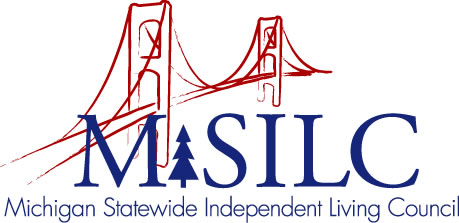 OPEN MEETINGS NOTICEOUR VISIONTo champion systemic change creating inclusive communities across the state for all Michigan citizens.SPIL MISSIONTo promote independent living opportunities across all spheres of life.The SILC Membership is pleased to announce their upcomingBusiness MeetingMarch 16, 2022Zoom Teleconference MeetingQuarterly Business Meeting: 5:30 p.m. - 8:30 p.m.Call In: 1-646-558-8656Meeting ID: 837 2660 4067Join Zoom Meetinghttps://us02web.zoom.us/j/83726604067NOTE: To be responsible stewards of public funds, we ask that if you plan to join us for lunch, you contact our staff at: 833.808.7452 – toll freeNOTE: If you need reasonable accommodations to participate in this meeting, please contact our office no later than Friday, March 11, 2022.